Ofício nº  Ilmo Senhor Diretor do DPMESão José dos Campos,             de                         de  201   .______________________Diretor de EscolaNome do interessado:                                                                                                      RG:                                           CPF:                                         Data/ Nascimento:      Telefones (res.):                                                      (celular):Cargo/ Função:Email pessoal: UA/UE:                                                                                                             tel:Email da escola:Diretoria de Ensino:                                                                                       tel:Solicita: Perícia Médica para fins de Reavaliação de Readaptação (  ) manutenção da readaptação (  ) cessação da readaptação   (  ) revisão do rol de atividadesJustificativa Documentos anexos: requerimento do interessado, Relatório Médico de acordo com a Resolução SPG 15/2017, ficha para reavaliação de readaptados, rol de atribuição do cargo, descrição do ambiente físico da escola (somente para o caso de limitação física), 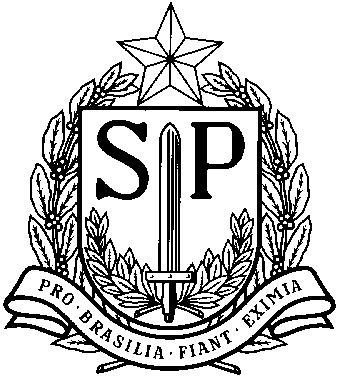 